SPIKESAll spikes must be presented to be checked at the spike check in table (where you receive your hip numbers)Athletes will not be allowed to compete without having their spikeschecked and cleared . Acceptable spikes:  6mm pyramids / cones – same sizeAny athletes competing with longer than 7mm spikes will be disqualified.Water is the only permitted drink allowed on the track facility.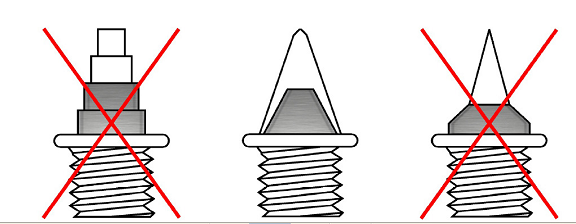 Track EventsTrack EventsTrack Events11:00 AM60m hurdles heatsWomen11:05 AM60m hurdles heatsMen11:10 AM60m heatsWomen11:30 AM60m heatsMen11:55 AM1000m timed sectionWomen12:00 PM1000m timed sectionMen12:15 PM4x200m relayWomen12:25 PM4x200m relayMen12:35 PM1200M timed sectionWomen12:40 PM1200M timed sectionMen12:50 PM1500m times sectionsWomen12:55 PM1500m times sectionsMenTrack BreakTrack BreakTrack Break1:40 PM60m hurdles final Men1:45 PM60m hurdles final Women1:55 PM60m final (A+B Final) Men2:00 PM60m final (A+B Final) Women2:10 PM600m timed sections Women2:25 PM600m timed sections Men2:45 PM300m timed sections Women3:15 PM300m timed sections Men3:50 PM3000m times sections Women4:05 PM3000m times sections Men4:25 PM4x800m timed sections Women4:35 PM4x800m timed sections Men4:45 PM4x400m timed sections Women4:50 PM4x400m timed sections MenField Events Field Events Field Events MenWomen Weight Throw 8:00 AM8:00 AMShot Put 8:45 AM8:45 AM Long Jump11:00 AM1:00 PMHigh Jump11:00 AM2:00 PMPole Vault 2:00 PM11:30 AMTriple Jump 3:00 PM4:30 PM 